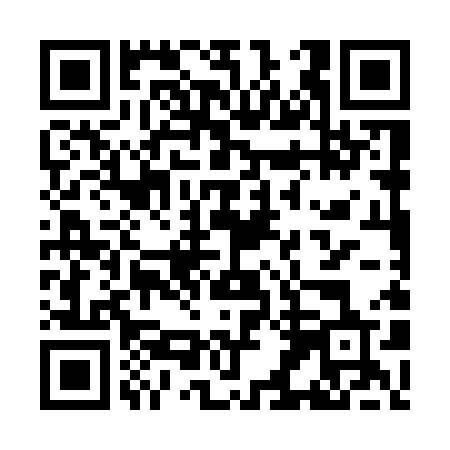 Ramadan times for Kalmanmajor, HungaryMon 11 Mar 2024 - Wed 10 Apr 2024High Latitude Method: Midnight RulePrayer Calculation Method: Muslim World LeagueAsar Calculation Method: HanafiPrayer times provided by https://www.salahtimes.comDateDayFajrSuhurSunriseDhuhrAsrIftarMaghribIsha11Mon4:084:085:5111:403:395:305:307:0712Tue4:054:055:4911:403:405:325:327:0913Wed4:034:035:4711:393:415:335:337:1014Thu4:014:015:4511:393:425:355:357:1215Fri3:593:595:4311:393:435:365:367:1416Sat3:573:575:4111:393:455:375:377:1517Sun3:553:555:3911:383:465:395:397:1718Mon3:523:525:3611:383:475:405:407:1819Tue3:503:505:3411:383:485:425:427:2020Wed3:483:485:3211:373:495:435:437:2221Thu3:463:465:3011:373:505:455:457:2322Fri3:433:435:2811:373:515:465:467:2523Sat3:413:415:2611:363:535:485:487:2724Sun3:393:395:2411:363:545:495:497:2825Mon3:363:365:2211:363:555:505:507:3026Tue3:343:345:2011:363:565:525:527:3227Wed3:323:325:1811:353:575:535:537:3328Thu3:293:295:1611:353:585:555:557:3529Fri3:273:275:1411:353:595:565:567:3730Sat3:253:255:1211:344:005:585:587:3931Sun4:224:226:1012:345:016:596:598:401Mon4:204:206:0812:345:027:007:008:422Tue4:174:176:0612:335:037:027:028:443Wed4:154:156:0412:335:047:037:038:464Thu4:124:126:0212:335:057:057:058:485Fri4:104:106:0012:335:067:067:068:506Sat4:074:075:5812:325:077:087:088:517Sun4:054:055:5612:325:087:097:098:538Mon4:024:025:5412:325:097:107:108:559Tue4:004:005:5212:325:107:127:128:5710Wed3:573:575:5012:315:117:137:138:59